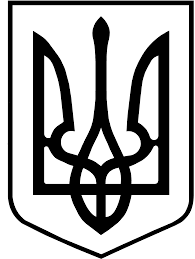    УКРАЇНАБІЛАСОВИЦЬКИЙ ЗАКЛАД ЗАГАЛЬНОЇ СЕРЕДНЬОЇ ОСВІТИ І-ІІ СТУПЕНІВВОЛОВЕЦЬКОЇ РАЙОННОЇ  РАДИ ЗАКАРПАТСЬКОЇ ОБЛАСТІНАКАЗ03.05.2019 року                            с.Біласовиця                                      №27Про підсумки повторного моніторингу знань учнів 5 класу з української мови та математики На виконання річного плану роботи, плану організації внутрішньошкільного контролю на 2018-2019 н.р. в період 24-25.04.2019 року адміністрацією школи проведено повторний моніторинг знань учнів 5 класу з математики та української мови . При підборі завдань враховувались вимоги, обсяг та рівень складності матеріалу, передбачені Державним стандартом навчальних програм базової та загальної середньої школи.Головною метою моніторингових досліджень знань учнів 5 класу було визначення якості засвоєння учнями навчального матеріалу та встановлення її відповідності вимогам навчальних програм з математики та української мови.Порівнюючи результати моніторингу рівня навчальних досягнень учнів 5 класу з досліджуваних дисциплін з семестровими  оцінками,спостерігається розбіжність:контрольну  роботу з української мови виконували 8 учнів, з них на високий рівень – 2 учні (25%), на достатній – 1 учні (12,5%), на середній – 4 учні (50%),низький рівень - 1 учень(12,5%) Якість знань  – 37,5%. За результатами семестрового оцінювання якість знань складає 55,5%;контрольну роботу з математики виконувало 9 учнів, з них на високий рівень – 0 учні (0%), на достатній – 2 учень (22,2%), на середній – 6 учні (66,6%),низький -1 учень(11,1%) Якість знань  - 22,2%. За результатами річного оцінювання якість знань складає 44,4%.Враховуючи довідку, складену на основі порівняння результатів моніторингу знань та семестрових оцінок з досліджуваних дисциплінН А К А З У Ю:1.Вчителю математики Матківській В.М. та вчителю української мови Губинець С.В..:1.1.  Звернути увагу на об’єктивне оцінювання  знань учнів.1.2. Проаналізувати рівень навчальних досягнень учнів за результатами контрольних робіт, визначити теми, які учні засвоїли на початковому і середньому рівні.1.3.Призначити додаткові заняття, індивідуальні та групові консультації з учнями, які мають прогалини у знаннях і потребують допомоги вчителя.1.4.Систематично проводити повторення раніше вивченого матеріалу, особливу увагу звернути на недостатньо засвоєні учнями теми.2.Заступнику директора Головко М.В.:2.1.Узагальнити результати моніторингових контрольних робіт на нараді при директорові 03.05.2019 року.2.2 .З метою виявлення причин зниженої успішності учнів, активізувати контрольно-аналітичну діяльність за викладанням предметів у 2019-2020 н.р.3. Контроль за виконання даного наказу залишаю за собою.Директор школи                          С.ГубинецьЗ наказом ознайомлений педагогічний колектив на нараді при директорові 03.05.2019 року.